Levante e Rai Cinemapresentano il nuovo film diLeonardo Pieraccioni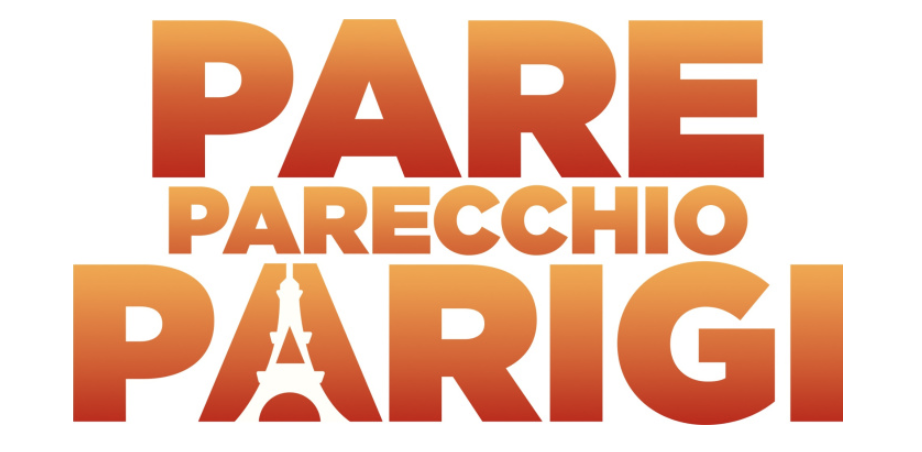 conLeonardo PieraccioniChiara FranciniGiulia BevilacquaNino Frassicasoggetto di Leonardo Pieraccioni e Filippo Bologna, sceneggiatura diLeonardo Pieraccioni e Alessandro RiccioDAL 18 GENNAIO AL CINEMADistribuzione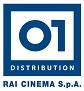 Materiali stampa disponibili su www.studiolucherinipignatelli.it e www.01distribution.itMedia partner: Rai Cinema Channel www.raicinemachannel.itPare Parecchio ParigiI TECNICIREGIA							LEONARDO PIERACCIONISOGGETTO						LEONARDO PIERACCIONI E							FILIPPO BOLOGNASCENEGGIATURA					LEONARDO PIERACCIONI EALESSANDRO RICCIODIRETTORE DELLA FOTOGRAFIA			FABRIZIO LUCCISCENOGRAFIA					BIAGIO FERSINICOSTUMI						CLAUDIO CORDAROMONTAGGIO						PATRIZIO MARONEFONICO DI PRESA DIRETTA			ANTONGIORGIO SABIAMUSICHE 						GIANLUCA SIBALDI		TRUCCATORE					FRANCESCA ROSSITRUCCATORE Sig.ra FRANCINI			MARIA CONSIGLI VALENTINIPARRUCCHIERE 					ITALO DI PINTOProduzionePRODOTTO DA					LEVANTE con RAI CINEMAPRODUTTORI ESECUTIVI				ALESSANDRO CALOSCI ePAOLO LUVISOTTI perFILMOTTODIRETTORI DI PRODUZIONE			MATTEO PATRUNOALESSIO FRASCATANIPare Parecchio ParigiCASTBERNARDO						LEONARDO PIERACCIONIGIOVANNA						CHIARA FRANCINIIVANA 							GIULIA BEVILACQUAARNALDO 						NINO FRASSICAVICINO 						MASSIMO CECCHERINIAPPUNTATO 						GIANNI D’ADDARIOPRIMARIO 						GIANCARLO RATTIMASSIMILIANO 					MASSIMILIANO GALLIGANITONIO 						GIUSEPPE GANDINIPAOLINO 						ALESSANDRO RICCIOHOSTESS 						MARTA RICHELDICAPITANO 						GIORGIO BORGHETTICO-PILOTA 						ALESSIO BINETTIMIRKO 						GABRIELE CAREDDUMAMMA VICINO 					GIANNA GIACHETTICARABINIERE 					GIANMARIA VASSALLOGIORNALISTA 					GAIA NANNICAMERAMEN 					GIOELE ROTINIASSISTENTE PRIMARIO 				ELEONORA DI MIELEPROSTITUTA FIORENTINA 				GIORGIA TOMASIODILE 						DALIA KALALAANNA MADRE 					GIORGIA TRASSELLIMAGNOLFI 						SERGIO FORCONICAMERIERE TRATTORIA 				ANDREA MUZZIANNINA 						NINA PONSVANNUCCINI 						GIANNI FRANCOMOTOCICLISTA SPOSO 				ALESSANDRO PACIMOTOCICLISTA SPOSO 				ANGELICA MASSERASTUDENTESSA UNIVERSITA’ 			LUDOVICA BAIARDIINFERMIERE 2 					ANTONIO LO CASCIOINFERMIERE AMBULANZA 				MICHELE LOMBARDICAVALLERIZZA 					TERESA MAGNIBROGIO 						ALESSIO SCALISIG. LODER 						GIOVANNI SERNIPare Parecchio ParigiSINOSSIPer esaudire il desiderio, ormai rimpianto, che ha un vecchio e malatissimo padre (Nino Frassica) di non aver fatto un viaggio a Parigi con i figli (Leonardo Pieraccioni, Chiara Francini, Giulia Bevilacqua) ecco che i tre fratelli che non si parlano da cinque anni, fingeranno di partire con lui da Firenze a bordo di un camper, che non uscirà mai dai confini di un maneggio di cavalli. Quel viaggio, messo in scena perché ai figli è stato proibito di allontanare il padre dalla struttura ospedaliera che glielo ha affidato, diventerà una paradossale, avventurosa e irresistibile occasione per tentare di far riavvicinare i fratelli e cercare di riconciliarsi con il loro papà. Con il motore dell’immaginazione si possono fare migliaia di chilometri: se non si può andare a Parigi, Parigi può venire da noi! Dopotutto anche se fai il giro del mondo ritorni sempre nel solito punto, no?“Questa storia è liberamente ispirata ai fratelli Michele e Gianni Bugli che nel 1982 partirono con il padre malato in roulotte e gli fecero credere di essere arrivati a Parigi. Viaggiarono non uscendo quasi mai dal loro podere. Il film è dedicato a loro. E a tutti i sognatori”.Pare Parecchio ParigiINTERVISTA A LEONARDO PIERACCIONICome e quando sei entrato in contatto con questa incredibile storia vera che ha ispirato il tuo quindicesimo film?Circa 12 anni fa me la raccontò un amico. Mi parve subito eccezionale. Erano due fratelli che rimproverati dal padre morente, di non essere stati mai una famiglia affiatata, decise improvvisamente di partire per un viaggio Parigino che da tanto avevano programmato ma che non avevano mai fatto. Però i due capirono da subito che il padre, molto malato e quasi non più vedente, non avrebbe retto tutti quei chilometri e allora, lo misero comunque steso sul letto della roulotte e iniziarono a girare per il loro podere dicendogli che erano in viaggio. Il povero padre stordito dai suoi malanni ci credette,  dopo cinque ore lo portarono su una collina, gli fecero vedere le lucine in lontananza di Pisa e gli dissero che quella era  Parigi. Il padre finalmente soddisfatto di quel viaggio sussurrò “Parigi è bellissima”. I due fratelli non capirono mai se il padre si fosse reso conto di quel tenero viaggio immaginario o davvero credeva di essere arrivato davanti alla Ville Lumiere! Una radio locale raccontò in diretta quell’avventura che si stava consumando ed un gruppetto di una ventina di romantici sognatori si precipitò ai bordi del podere per fare il tifo a quel viaggio fatto solo di fantasia.  Quali elementi della storia originale sono stati preservati e cosa c’è di inventato?Ho lasciato l’annuncio di questo viaggio da parte del TG locale che scatena la fantasia della gente. Poi ho lasciato i rapporti dei fratelli che durante il “viaggio” si raccontarono tutte quelle cose che non si erano mai raccontati in tutta la loro vita. Quel viaggio non viaggio diventò una “zona franca” nella quale si potesse finalmente avere una resa dei conti in modo pacifico. Come hai scelto le attrici per interpretare le tue sorelle sullo schermo, Chiara Francini e Giulia Bevilacqua?Sono perfette per i due caratteri quasi opposti dei personaggi del film, e anche nella vita mi sono accorto “strada facendo” che sono caratterialmente molto diverse. Il problema della Francini è riuscire a spegnerla tra un ciak e l’altro in quanto è sempre un vulcano di racconti personali, di proposte, di plateali entusiasmi. Giulia Bevilacqua, è più riflessiva più pacata, più come me e così per tutte le riprese ci siamo scambiati occhiate di benevola sopportazione per la “nostra sorella” invece sempre carica a pallettoni.Nino Frassica è un’icona della commedia italiana: lo avevi già in mente mentre scrivevi la sceneggiatura insieme a Alessandro Riccio? Come lo hai scelto e com'è stato lavorare con lui sul set?Un classico dei comici puri come Frassica è che nel loro corredo hanno tutte le sfumature serie se non addirittura tragiche. Gli ho proposto un professore burbero, tosto, severo e lui ce l’aveva. L’unica cosa che non ho potuto non fare è non montare nel film certe sue battute esilaranti che da buon commediante improvvisava durante le riprese e che divertivano tutti.  Il personaggio invece interpretato da Massimo Ceccherini chi è?E’ la cattiveria fatta persona! In ogni favola c’è un personaggio così che mette, in questo caso letteralmente il bastone tra le ruote. Lui è l’altrettanto cattivissima madre (Gianna Giachetti) vivono ai bordi del maneggio e guardano questo camper che passa loro davanti come un elemento di disturbo. Sono una coppia che rappresenta il veleno contrapposto alla dolcezza di quel viaggio.La Toscana è sempre al centro dei tuoi film: come la racconti in questo e come si è svolta la lavorazione?Mi sono accorto che quasi tutti i maneggi in campagna si assomigliano e questa volta, per comodità abbiamo girato tutto alla periferia di Roma, insomma “Pare Parecchio Toscana” ma siamo parecchio sulla Cassia a Roma nord.Un aneddoto divertente e curioso avvenuto sul set?Dovevo invecchiare Frassica di almeno 10 anni. Il burberissimo Professor Cannistraci doveva avere almeno 80 anni.  Ci sono stati più di dieci incontri in giro per Roma, dove nel frattempo Nino girava, per provargli una parrucca canuta. Il suo primo giorno di riprese l’ha indossata, forse era troppo gonfia, c’era qualcosa che non andava, lo abbiamo guardato interdetti  e lui candidamente ha esclamato: “sembro mia madre”. Siamo scoppiati a ridere, in effetti sembrava un’anziana signora e sarebbe stato impossibile per me riuscire a guardarlo in faccia durante le riprese. Abbiamo optato per una colorazione bianca sui suoi capelli ogni mattina prima delle riprese. Com’è stato girare una storia che si svolge per gran parte all’interno di un camper che gira in tondo all’interno di un maneggio? Che esperienza è stata? Abbiamo trovato un maneggio che aveva anche delle strade asfaltate lì vicino. Dopo un’ora che si girava sempre nel solito posto siamo stati anche noi vittime della “teoria del criceto podista”. L’animaletto dopo due minuti che corre nella ruotina non sa più dov’è di preciso. E così dopo tutti quei giorni della stessa strada per otto ore al giorno avessimo visto davvero Parigi non ci saremmo meravigliati! Se fai il solito identico giro per ore e ore perdi assolutamente il senso dell’orientamento.  Questo film è una commedia che racconta però una storia vera; c’è più tenerezza? E’ diversa dai tuoi precedenti film che ti hanno reso celebre al grande pubblico ?Nei tanti film che ho fatto c’è sempre stato un momento più acceso di tenerezza, ma subito spento dalla parte comica. In questo film, sotto questo punto di vista, mi sono lasciato molto più andare. Era importante raccontare bene i rapporti di questi tre fratelli con questo padre che avevano perso di vista da anni. Ovvio che quando si raccontano queste dinamiche familiari prende il sopravvento la parte emozionale. In ogni famiglia ci sono dei non detti, delle acredini mai sopite, la mia famiglia Cannistraci non vuole vivere di rimpianti, che è come guidare una macchina che si muove solo all’indietro. I nostri quattro sentono che hanno l’ultima occasione se non per recuperare il loro rapporto per mettere almeno qualche importante tassello a posto. Insomma, in questo viaggio è anche arrivato il momento per i nostri tre fratelli di recuperare immediatamente un Natale non passato insieme anche se siamo a Giugno e anche se siamo in un’aiuola di servizio vicino a “Parigi”.BIOGRAFIELEONARDO PIERACCIONI (regista, sceneggiatore e attore)Teatro È  autore ed interprete dei seguenti monologhi:1990	LEONARDO PIERACCIONI SHOW 1992	NOVANTADUE VERSO L’EUROPA	VILLAGGIO VACANZE PIERACCIONI 1994	PESCI, PIERACCIONI E FRIGORIFERI1995	FRATELLI D’ITALIA00/03	LEONARDO PIERACCIONI SHOWLibri1998	TRENT’ANNI ALTA MORA (Mondadori)2000	TRE MUCCHE IN CUCINA (Mondadori)2003	A UN PASSO DAL CUORE (Mondadori)Dischi 	ANIMALI DI CITTÀ per la PEM 	IL TEMPO È UN PESCE CHE VOLA per la Polygram.Cinema1991	ZITTI & MOSCA di A. Benvenuti1993	BONUS MALUS (1993) di Vito Zagarrio	FLIC & FLOC il videofilm di Manlibioni1994	MIRACOLO ITALIANO di Enrico Oldoini1995	I LAUREATI attore e regista1996	IL CICLONE attore e regista;  1997 	FUOCHI D’ARTIFICIO  attore e regista; un altro grandissimo fenomeno di incassi e di 	pubblico. 1998	IL MIO WEST di G.Veronesi con Harvey Keitel e David Bowie. 1999 	IL PESCE INNAMORATO attore e regista2001 	IL PRINCIPE E IL PIRATA attore e regista 2003 	IL PARADISO ALL’IMPROVVISO attore e regista2005 	TI AMO IN TUTTE LE LINGUE DEL MONDO attore e regista2007	UNA MOGLIE BELLISSIMA attore e regista2009	IO & MARILYN attore e regista2011	FINALMENTE LA FELICITA’ attore e regista2013	TUTTA COLPA DI FREUD cosceneggiatore di P. Genovese	UN FANTASTICO VIA VAI attore e regista2015	IL PROFESSOR CENERENTOLO attore e regista2019	SE SON ROSE…attore e regista2022	IL SESSO DEGLI ANGELI attore e registaFILIPPO BOLOGNA (sceneggiatore e regista)Filippo Bologna è uno scrittore, sceneggiatore e regista italiano. Il suo romanzo d'esordio Come ho perso la guerra, è stato finalista al Premio Strega 2009 e ha vinto il Bagutta Opera prima. I suoi romanzi successivi sono tradotti all'estero.2010	QUESTO MONDO È PER TE di F. Falaschi anche soggetto	LA PAGELLA (breve) di A. Celli anche soggetto	L'APE E IL VENTO di M. Camaiti anche soggetto2011	CUORE DI CLOWN di P. Zucca 	BIONDINA di L. Bispuri2013	L'ULTIMA RUOTA DEL CARRO di G. Veronesi 2016	PERFETTI SCONOSCIUTI di P. Genovese (David di Donatello migliore sceneggiatura)2018	QUANTO BASTA di F. Falaschi 	SE SON ROSE..., di L. Pieraccioni 	COSA FAI A CAPODANNO? regista2020	GLI INFEDELI di S. Mordini 2021	CRAZY FOR FOOTBALL - MATTI PER IL CALCIO di V. De Biasi - film TV2022	IL SESSO DEGLI ANGELI di L. PieraccioniBIAGIO FERSINI (scenografia)È uno Scenografo e Arredatore italiano attivo in ambito cinematografico,televisivo e teatrale.Sin dai primi anni di studio si è orientato nel campo artistico con particolare interesse verso le arti decorative e la scenografia.Nel 1987 ha conseguito il titolo di Scenografo dopo aver frequentato l’Accademia delle Belle Arti di Roma. Le prime esperienze lavorative, condotte già durante gli studi, gli hanno permesso di entrare in contatto con il mondo degli artisti Romani impegnati nel campo della pittura e del teatro, tra cui Renato Mambor, Carlo Lizzani e Luca De Filippo. Dal 1993 al 1997 ha lavorato con continuità per le maggiori emittenti televisive nazionali tra cui la RAI TV Canale 5 e Telemontecarlo, come assistente scenografo prima e come scenografo titolare poi.Seguendo la naturale passione per il cinema, nel 1997 inizia l’esperienza in questo settore lavorando come assistente scenografo e disegnatore per una serie di film di rilievo tra cui “Laleggenda del pianista sull’oceano” di Giuseppe Tornatore, “Un tè con Mussolini” di Franco Zeffirelli e “Titus” di Julie Taimor. Negli anni successivi ha eseguito una serie di lavori per numerosi registi tra cui Roberta Torre, Vincenzo Salemme, Elahe Massumi, Joel Schumacher, Andrea Camilleri, Nick Hurran, Leonardo Pieraccioni, Lucio Pellegrini e Pupi Avati.Ad oggi è scenografo titolare di 32 film, presentati nei Festival del Cinema nazionale edinternazionale.Nel 2023 è inoltre stato nominato come miglior scenografo dalla giuria del premio “La Chioma di Berenice” per la serie Tv “Diavoli”.FABRIZIO LUCCI (direttore della fotografia)Cinema2011	IMMATURI di P. Genovese	L'AMORE FA MALE di M. Viola2012	IMMATURI - IL VIAGGIO di P. Genovese	UNA FAMIGLIA PERFETTA di P. Genovese2013	BIANCA COME IL LATTE, ROSSA COME IL SANGUE di G. Campiotti	UN FANTASTICO VIA VAI di L. Pieraccioni2014	TUTTA COLPA DI FREUD di P. Genovese	FRATELLI UNICI di A. Maria Federici 2015	SEI MAI STATA SULLA LUNA? di P. Genovese	IL PROFESSOR CENERENTOLO di L. Pieraccioni	UNO ANZI DUE di F. Pavolini 	TUTTE LO VOGLIONO di A. Maria Federici2016	PERFETTI SCONOSCIUTI di P. Genovese	PER SEMPRE di P. Genovese - cortometraggio2017	THE PLACE di P.  Genovese2019	IL MONDO SULLE SPALLE di N. Campiotti	SE SON ROSE…di L. Pieraccioni2020	E’ PER IL TUO BENE di R. Ravello	SUPEREROI di P. Genovese2021	PER TUTTA LA VITA di P. Costella2022	VICINI DI CASA di P. CostellaIL PRIMO GIORNO DELLA MIA VITA di P. GenoveseIL SESSO DEGLI ANGELI di L. PieraccioniCLAUDIO CORDARO (costumi)Cinema2000	SUD SIDE STORY di R. Torre 	IL MANOSCRITTO DEL PRINCIPE di R. Andò	TUTTO L’AMORE CHE C’È di S. Rubini	A RUOTA LIBERA di V. Salemme	IL PARADISO ALL’IMPROVVISO di L. Pieraccioni2001	TI AMO IN TUTTE LE LINGUE DEL MONDO di L. Pieraccioni2007	UNA MOGLIE BELLISSIMA di L. Pieraccioni2009	IL GRANDE SOGNO di M. Placido	IO & MARILYN di L. Pieraccioni	BASILICATA COAST TO COAST di R. Papaleo2012	FINALMENTE LA FELICITA’ di L. Pieraccioni2013	UNA PICCOLA IMPRESA MERIDIONALE di R. Papaleo	UN FANTASTICO VIA VAI di L. Pieraccioni2017	IL PROFESSOR CENERENTOLO di L. Pieraccioni2019	SE SON ROSE... di L. Pieraccioni	LONTANO DA TE (7 episodi) di V Fernandez – M. Tiberi2021	IL SESSO DEGLI ANGELI di L. PieraccioniPATRIZIO MARONE (montaggio)Cinema2000	A RUOTA LIBERA di V. Salemme	ALMOST BLUE di A. Infascelli (supervisore al montaggio; David Donatello 2001 regia  	esordiente)	PRIME LUCI DELL’ALBA di L. Gaudino		VOGLIA DI GLORIA (doc) di P. Morone (Menzione speciale LAIFA Los Angeles Film 	Festival)2001	ENCANTADO di C. Colombo	LE FATE IGNORANTI di F. Ozpetek 	TUTTI AL MARE di M. Cerami (supervisore al montaggio)2002	IL NOSTRO MATRIMONIO È IN CRISI di A. Albanese 	LA VITA DEGLI ALTRI di N. De Rinaldo 	UN AMORE PERFETTO di V. Andrei 2003	LA FINESTRA DI FRONTE di F. Ozpetek (Mirto d’Oro 2003 miglior montaggio)2004	13 A TAVOLA di E. Oldoini (supervisore al montaggio)	NON TI MUOVERE di S. Castellitto (Nastro d’Argento 2005 miglior montaggio)	SEGUI LE OMBRE di L. Gaudino 	ZORBA IL BUDDHA di L. Sucameli2005	CONTRONATURA di A. Tofanelli 	CUORE SACRO di F. Ozpetek 	ECCOCI QUA di A. Pascuzzo 2006	VITA SMERALDA di J. Calà 2007	IL NOSTRO RWANDA (doc) di C. Comencini 	LA TERZA VERITÀ di S. Reali 	MARADONA, LA MANO DE DIOS di M. Risi 	SATURNO CONTRO di F. Ozpetek 2008	NOTTURNO BUS di D. Marengo 	PARLAMI D’AMORE di S. Muccino	QUESTIONE DI CUORE di F. Archibugi 	SCUSA MA TI CHIAMO AMORE di F. Moccia	TORNO A VIVERE DA SOLO di J. Calà 	UN GIORNO PERFETTO di F. Ozpetek 2009	AMORE 14 di F. Moccia	ROMANZO CRIMINALE - LA SERIE di S. Sollima 2010	CRISTINE - CRISTINA di S. Sandrelli 	MINE VAGANTI di F. Özpetek 	SCONTRO DI CIVILTÀ PER UN ASCENSORE A PIAZZA VITTORIO di I. Toso	SCUSA MA TI VOGLIO SPOSARE di F. Moccia2011	BACIATO DALLA FORTUNA di P. Costella	IMMATURI di P. Genovese	MANUALE D’AMORE 3 di G. Veronesi2012	ACAB - ALL COPS ARE BASTARDS di S. Sollima 	IMMATURI IL VIAGGIO di P. Genovese	VENUTO AL MONDO di S. Castellitto 	VIVA L’ITALIA di M. Bruno2013	BUONGIORNO PAPÀ di E. Leo2013	L’ULTIMA RUOTA DEL CARRO di G. Veronesi2014	ALLACCIATE LE CINTURE di F. Özpetek	OGNI MALEDETTO NATALE di G. Ciarrapico, M. Torre, L. Vendruscolo2015 	IL PROFESSOR CENERENTOLO di L. Pieraccioni2016	SE MI LASCI NON VALE di V. Salemme2017	ROSSO INSTAMBUL di F. Ozpetek2018	SUBURRA LA SERIE	QUANTO BASTA di F. Falaschi2019	SE SON ROSE... di L. Pieraccioni	COMPROMESSI SPOSI di F. Miccichè	L’IMMORTALE di M. D’Amore	TORNARE di C. Comencini2022	SULLE NUVOLE di T. ParadisoIL SESSO DEGLI ANGELI di L. PieraccioniANTONGIORGIO SABIA (fonico)Ha lavorato come tecnico del suono in moltissimi film e serie televisive.E’ il fonico di presa diretta in:	2000	DON MATTEO Serie TV2011	BACIATI DALL’AMORE Serie TV2014	I NOSTRI RAGAZZI di I. De Matteo2023	ETERNO VISIONARIO di M. PlacidoGIANLUCA SIBALDI (Musiche)Cinema2003	IL PARADISO ALL’IMPROVVISO di L. Pieraccioni2005	TI AMO IN TUTTE LE LINGUE DEL MONDO di L. Pieraccioni2007	UNA MOGLIE BELLISSIMA di L. Pieraccioni2009	IO E MARILYN di L. Pieraccioni2012	FINALMENTE LA FELICITA’ di L. Pieraccioni2013	MARGHERITA di A. Grande (cortometraggio indipendente)premio come migliore musica al Canberra Short Film Festival 2013 (Australia)premio come migliore musica alla 6° edizione del Festival “Corto e Cultura” diManfredonia2013	UN FANTASTICO VIA VAI di L. Pieraccioni2017	IL PROFESSOR CENERENTOLO di L. Pieraccioni2019	SE SON ROSE... di L. Pieraccioni2022	IL SESSO DEGLI ANGELI di L. PieraccioniGLI ATTORICHIARA FRANCINI (Giovanna)È un’attrice, una conduttrice e una scrittrice tra le più amate e apprezzate del panorama nazionale.Ha recitato in più di cinquanta film e fiction, pellicole e progetti sia di grande popolarità che di stampo più autorale.Tra i suoi film: “Maschi contro femmine” di F. Brizzi, “Miracleat St. Anna di Spike Lee,"Soap Opera" di A. Genovesi (Festa del Cinema di Roma), “Un altro pianeta” di S. Tummolini (Festival di Venezia, Sundance), “Altri padri” di Mario Sesti (Festival di Torino), “Addio al nubilato” e “addio al nubilato 2” di F. Apolloni (Amazon), “Tre sorelle” di Enrico Vanzina (Amazon). A Gennaio 2024 uscirà nelle sale cinematografiche il nuovo film di Leonardo Pieraccioni “Pare parecchio Parigi”. Tra le sue serie: “Tutti pazzi per amore” e “Non dirlo al mio capo”, (Raiuno) in cui ha dato vita a personaggi di grande impatto, Bea nella prima serie e Perla nella seconda.Il 29 dicembre 2022 il film “ Una scomoda eredità”, (Raiuno), di cui è protagonista, raggiunge il 22,6% di share, risultando - tra i film e le serie - il prodotto più visto della rete di tutto il mese di dicembre.Ha condotto programmi popolari come “Domenica In” (Raiuno) insieme a Pippo Baudo, “Colorado” insieme a Diego Abatantuono e di approfondimento come “Love me Gender” e “Love me stranger”, in cui si è cercato di mettere in luce le diverse forme d’amore in Italia, al giorno d’oggi. Dal novembre 2021 è uno dei tre giudici della prima edizione italiana del rivoluzionario DragRace, il programma americano pluripremiato, creato da Ru Paul.Nel 2023 ha co-condotto con enorme successo il 73° festival di Sanremo In teatro, suo primo amore, è stata protagonista di molti spettacoli tra cui “Ti ho sposato per allegria” di Natalia Ginzburg e “Due” di L. Miniero, “Coppia aperta quasi spalancata” di Dario Fo e Franca Rame, “L’amore segreto di Ofelia” di Berkoff per la regia di Fanny e Alexander. grandi successi di pubblico e critica. Debutta a settembre 2023 con il nuovo spettacolo “Forte e Chiara” tratto dal suo ultimo libro e di cui è anche autrice.È autrice dei romanzi, “Non parlare con la bocca piena” (2017), “Mia madre non lo deve sapere” (2018) e “Un anno felice” (Rizzoli) (2019)e “Il cielo stellato fa le fusa”(2021), tutti best seller, con più di 150 mila copie vendute, apprezzati dalla critica e tutti entrati in classifica tra i primi dieci libri più letti della narrativa italiana.A maggio 2023 è uscito il suo nuovo libro “Forte e Chiara”(Rizzoli) Da ottobre 2018 è editorialista per il quotidiano “La Stampa”. E dal novembre 2021 firma su Specchio, inserto domenicale de La Stampa, la rubrica “Forte e Chiara.”E’ stata testimonial mondiale di Dolce&Gabbana, della compagnia telefonica H3g e dall’ aprile del 2022 è testimonial, insieme a Lillo, di Gocciole Pavesi.È ambasciatrice per l'AISM, l'associazione italiana che combatte la sclerosi multipla, e per Medicinema, onlus che si occupa di costruire sale cinematografiche all’interno degli ospedali.Ha vinto il Premio”Guglielmo Biraghi” come Attrice Rivelazione dell’Anno, nell’ ;ambito del 68º Festival Internazionale del cinema di Venezia, e quello comeMiglior Attrice protagonista al Festival internazionale del film di Roma.GIULIA BEVILACQUA (Ivana)Diplomata al Centro Sperimentale di Cinematografia, muove i primi passi nel campo dei videoclip musicali, per poi approdare alla Tv in Un medico in famiglia 3, Don Bosco, La Omicidi, Grandi Domani e Distretto di polizia, serie in cui interpreta il ruolo della poliziotta Anna Gori e che le dà una grande popolarità. Dopo aver debuttato in teatro con lo spettacolo Le ragioni della disfatta diretta da Pierpaolo Sepe, nel 2007 è la volta del debutto sul grande schermo come co-protagonista nel film Cardiofitness per la regia di Fabio Tagliavia. Nello stesso anno è co-protagonista nel film L’ora di punta, diretto da Vincenzo Marra. Nel 2010 si ritrova sullo schermo televisivo in Ale e Franz Sketch Show, in onda su Italia 1. Nello stesso periodo gira il film Come trovare nel modo giusto l'uomo sbagliato, insieme a Francesca Inaudi ed Enrico Silvestrin.Protagonista nelle fiction Dov’è mia figlia per la regia di Monica Vullo e Il delitto di Via Poma di Roberto Faenza (2011), nel 2012 partecipa al film 100 metri dal paradiso ed è la protagonista della fiction Nero Wolfe per la regia di Riccardo Donna.Nel 2014 è una delle new entry di Fuoriclasse 2, fiction con Luciana Littizzetto e Neri Marcorè e l’anno successivo prende parte anche alla terza stagione. Nello stesso anno partecipa al film Tutta colpa di Freud diretta da Paolo Genovese.Nel 2015 partecipa al film Natale col boss di Volfango De Biasi, con Lillo e Greg e nel 2016 alla commedia Tiramisù per la regia di Fabio De Luigi. Tra il 2015 e il 2016 è anche in tournèe con lo spettacolo Due Partite di Cristina Comencini per la regia di Paola Rota, con Giulia Michelini, Paola Minaccioni e Caterina Guzzanti.Dal 2015 al 2018 è tra i protagonisti della fiction per Rai 1 E’ arrivata la felicità, invece nel 2017 partecipa alla fiction per Canale 5 Amore pensaci tu e al film Il Contagio per la regia di Daniele Coluccini e Matteo Botrugno, presentato al Festival del cinema di Venezia nel 2017. Nel 2018 recita nella serie tv Una pallottola nel cuore e nel film di Giovanni Veronesi I Moschettieri del re - La penultima Missione. Nel 2020 è tra i protagonisti della serie Sky COPS insieme a Claudio Bisio, Stefania Rocca, Francesco Mandelli e Pietro Sermonti e nel 2021 partecipa alla seconda stagione COPS 2.Sempre nello stesso anno prende parte al film di Massimiliano Bruno Ritorno al crimine e prossimamente la vedremo tra i protagonisti anche del terzo capitolo C’era una volta il crimine.Nel 2021 è protagonista della commedia tutta al femminile di Enrico Vanzina Tre sorelle, in onda su Amazon Prime. Successivamente nella fiction per Canale 5 Più forti del destino, per la regia di Alexis Sweet e sul set della serie tv Il Patriarca, di e con Claudio Amendola uscita in aprile 2023 per Canale 5.Nel 2022 è protagonista femminile nel film di Edoardo Falcone Il principe di Roma, accanto a Marco Giallini presentato alla Festa del Cinema di Roma.Nel 2023 gira il film Gocce d’Acqua , regia di Pierfrancesco Poggi , è al cinema in Volevo un Figlio Maschio, regia di Neri Parenti. Per la tv Una Mamma all’Improvviso di Claudio Norza e la serie Il Metodo Fenoglio con Alessio Boni per la regia di Alessandro Casale in onda in Primaserata Raiuno.Sarà prossimamente al cinema nuovo film di Leonardo Pieraccioni Pare Parecchio Parigi e sul set della nuova stagione di Malinconico e Il Patriarca.NINO FRASSICA (Arnaldo)Nel 1986 scrive il libro “Sani Gesualdi”, primo in classifica nelle vendite per varie settimane;seguono “Il Terzesimo Libro di Sani Gesualdi”, “Il manovale del bravo presentatore e comediventare maghi in 15 minuti”. Nel 2014 esce “La mia autobiografia 70% vera, 80% falsa” e nel2018 “Novella Bella”.Cinema2000 LE SCIAMANE A. R. Ciccone2003 MADRE COME TE V. Sindoni2003 PRENDIMI (E PORTAMI VIA) T. Zangardi2004 IL MIO SANGUE CADRÀ SU DI LORO A. Grimaldi2006 ECCEZZZIUNALE VERAMENTE SECONDO....ME C. Vanzina2006 TRE GIORNI D’ANARCHIA V. Zagarrio2007 L’ABBUFFATA M. Calopresti2008 SE CHIUDI GLI OCCHI L. Romano2009 BAARIA G. Tornatore2010 LA SCOMPARSA DI PATÒ R. Mortelliti2010 SOMEWHERE S. Coppola2010 THE TOURIST F.H. Von Donnersmarck2011 TAGLIONETTO F. Rizzo2011 UN UOMO NUOVO S. Alessi2012 BREVE STORIA DI LUNGHI TRADIMENTI D. Marengo2012 WORKERS L.Vignolo2013 ANCHE NO A. De Leonardis2013 CHA CHA CHA M. Risi2014 ANDIAMO A QUEL PAESE Ficarra e Picone2014 RAGAZZE A MANO ARMATA F. Segatori2015 SEI MAI STATA SULLA LUNA P. Genovese2016 FOREVER YOUNG F. Brizzi2016 NATALE A LONDRA – DIO SALVI LA REGINA V. De Biasi2016 NON È UN PAESE PER GIOVANI G. Veronesi2016 UN MILIONE DI GIORNI M. Giliberti2018 “Novella Bella”.2018 NON SONO UN ASSASSINO A. Zaccariello2018 UNO DI FAMIGLIA A. M. Federici2019 SUI GENERI M. Capatonda2021 GENITORI VS INFLUENCER M. Andreozzi2021 I RACCONTI DELLA DOMENICA G. Virgilio2021 SCHOOL OF MAFIA A. Pondi2022 IMPROVVISAMENTE NATALE F. Patierno2022 IO E MIO FRATELLO F. Giuffré2022 L’ESTATE PIù CALDA M. Pilati2023 COME INCASINARE I TUOI GENITORI G. AnsanelliTelevisione2000 DON MATTEO E. Oldoini2001 DON MATTEO 2 L. Pompucci	LA CROCIERA E. Oldoini2002 DON MATTEO 3 A. Barzini	IL DESTINO A QUATTRO ZAMPE T. Aristarco2003 I BAMBINI DI NONANTOLA L. Pompucci2004 DON MATTEO 4 G. Base2006 DON MATTEO 5 G. Base	NATI IERI L. Miniero P. Genovese2008 BUTTA LA LUNA V. Sindoni	DON MATTEO 6 r.v.	L’ ULTIMO PADRINO M. Risi2009 BUTTA LA LUNA 2 V. Sindoni	DON MATTEO 7 r.v.	L'ISPETTORE COLIANDRO 2 Fratelli Manetti2011 CUGINO & CUGINO V.Sindoni	DON MATTEO 8 r.v.2013 CASA & BOTTEGA L. Ribuoli	DON MATTEO 9 r.v.2014 LA TEMPESTA F. Costa2015 DON MATTEO 10 r.v.2016 COMPLIMENTI PER LA CONNESSIONE V. Bergesio	DONNE E. Imbucci	LA MAFIA UCCIDE SOLO D’ESTATE Pif	MARIOTTIDE M. Macchia	ROCCO & BEN M. Pontecorvo2017 COMPLIMENTI PER LA CONNESSIONE 2 V. Bergesio	DON MATTEO 11 r.v.	LA MAFIA UCCIDE SOLO D’ESTATE 2 Pif	DON MATTEO 12 r.v.2019 FRATELLI CAPUTO A. Inturri2021 DON MATTEO 13 r.v.2023 DON MATTEO 14 r.v.	IO SONO LILLO 2 E. PuglielliProgrammi TV2012 UNO DUE TRE STELLA2014 STRACULT2015 STRACULT2015/2016 CHE FUORI TEMPO CHE FA2017 CHE TEMPO CHE FA – IL TAVOLO 2017/2018	DOPO FICTION2017 INDIETRO TUTTA 30 E L’ODE2018 CHE TEMPO CHE FA	GUARDA, STUPISCI2019 ADRIAN	CHE TEMPO CHE FA	IL SUPPLENTE 22020 CHE TEMPO CHE FA2021/2022 CHE TEMPO CHE FA2022 AMICI2022/2023 CHE TEMPO CHE FA2023 LOL 3Ufficio stampaStudio Lucherini PignatelliVia A. Secchi, 8 –00197 RomaTel. 06/8084282 Fax: 06/80691712info@studiolucherinipignatelli.itwww.studiolucherinipignatelli.it01 Distribution – ComunicazioneP.za Adriana,12 –00193 RomaAnnalisa Paolicchi: annalisa.paolicchi@raicinema.itRebecca Roviglioni: rebecca.roviglioni@raicinema.itCristiana Trotta: cristiana.trotta@raicinema.itStefania Lategana: stefania.lategana@raicinema.it